「青春舞YOUNG」校園反毒學習單親愛的同學：       為傳達健康、反毒、愛人愛己的拒毒觀念，呼籲大家以健康心理、健康生活的概念「勇於向毒品說不」。根據研究發現，「好奇」與「誤用」是青少年吸毒的主要原因，藥頭利用新興毒品(如咖啡包、奶茶包..等)，誘惑好奇心強的青少年或小朋友使用毒品。我們應該保持規律的作息，並從事正當的休閒活動，以健康反毒行動來愛護自己與親愛的家人。反毒新知識是非題：（對的打○， 錯的打×） (  )小乖在補習班展示大頭送給他的愷他命(K 他命)，這是違法行為？(  )燃燒愷他命(K他命)會產生像燒塑膠的惡臭，所以吸K菸會有惡臭味？(  )透過尿液檢驗可以檢驗出是否有吸食搖頭丸、愷他命(K他命)、安非他    命等毒品。反毒新知識選擇題：（看「青春舞YOUNG」MV，找答案!!）(  )請問「青春舞YOUNG」影片MV內容，毒品危害防制中心戒毒諮詢專線為    下列何者？ (1)0800-770885 (2)0800-636363 (3)1925(  )請問「青春舞YOUNG」影片MV內容，為了讓青少年及市民朋友以健康心    理為概念透過律動紓解壓力，目的為何？ (1)拒絕陌生人 (2)拒絕毒誘惑     (3)拒絕校園霸凌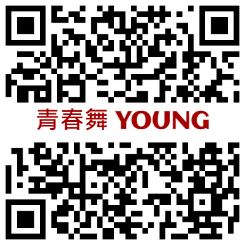                                                  看MV請掃我學生班級：          座號：         姓名：              家長簽名：臺南市政府教育局  臺南市第一學生校外生活輔導會  臺南市政府毒品危害防制中心   臺南市政府衛生局                                                                                   關心您的健康與成長愛的留言板親愛的家長：您的陪伴與參與，讓孩子遠離毒品危害，就是「為愛拒毒」最佳的表現。請陪孩子寫下您對孩子「反毒的叮嚀」：